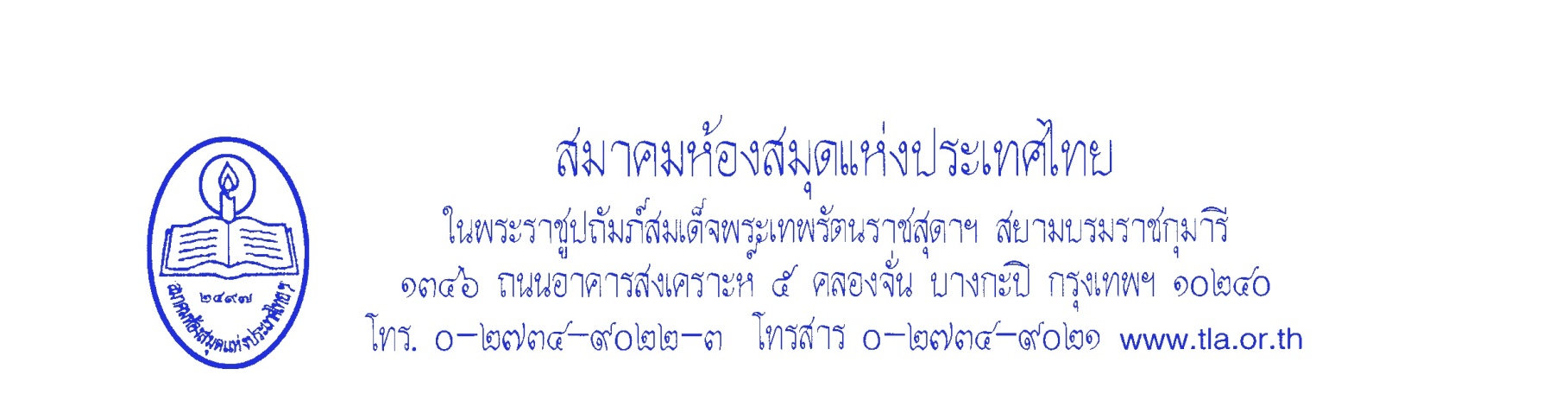 ชื่อ (คำนำหน้า).......................................................................นามสกุล..........................................................................อายุ...............ปี   ศึกษาระดับชั้น .....................................ตำแหน่ง ................................................................................อื่น ๆ   .............................................................................................................................................................................ชื่อสถานศึกษา, ที่ทำงาน  ..............................................................................................................................................ที่ตั้ง...........................................................................................................................................................................................................................................................................................................................................................................โทรศัพท์มือถือ.............................................................เบอร์ติดต่ออื่น ๆ ........................................................................อีเมล................................................................................................................................................................................สถานที่ติดต่อ............................................................................................................................................................................................................................................................................................................................................................ขอส่งบันทึกการอ่านจำนวน ................เล่ม  รวมทั้งหมด....................เรื่อง			           ข้าพเจ้าขอรับรองว่าข้อความในเอกสารฉบับนี้ข้าพเจ้าเป็นผู้บันทึก     ลงชื่อ				                     ผู้ส่งผลงาน (........................................................................)				     ลงชื่อ				       ผู้รับรองโครงการ/กิจกรรม(.......................................................................)                                                                                                           ตำแหน่ง..........................................................ข้อเสนอแนะการบันทึก “ยอดนักอ่าน”บันทึกการอ่านจากหนังสือหรือวารสารจำนวนหลายๆ เล่ม  ไม่ควรอ่านเพียงเล่มเดียวแล้วบันทึกหลายหน้าบันทึกด้วยลายมือที่สามารถอ่านได้ ห้ามพิมพ์ ห้ามให้ผู้อื่นช่วยบันทึก หรือคัดลอกบันทึกผู้อื่นจำนวนที่เหมาะสมในการบันทึก ระหว่างเดือนสิงหาคม ถึง เดือนพฤศจิกายน  ดังนี้ระดับชั้นประถมศึกษา  		บันทึกอย่างน้อย  30 – 40 เล่มระดับชั้นมัธยมศึกษาตอนต้น    	บันทึกอย่างน้อย  50 – 70 เล่มระดับชั้นมัธยมศึกษาตอนปลาย    	บันทึกอย่างน้อย  60 – 80 เล่มครู  นักศึกษา  ประชาชน		บันทึกอย่างน้อย  50 – 60 เล่มผู้บริหาร				บันทึกอย่างน้อย  40 – 50 เล่ม          จำนวนที่บันทึกน้อยหรือเกินกว่าที่กำหนดไม่มีผลต่อการพิจารณาบันทึกครบทุกหัวข้อ ทุกบรรทัด ไม่เขียนเว้นบรรทัด ใส่เลขหน้าที่มุมบนขวาจัดทำสารบัญ  ใส่เลขหน้าให้ตรงกัน เพื่อการตรวจสอบส่วนประกอบของเอกสาร ปกหน้า เอกสารแนะนำตัว สารบัญ เรื่องที่บันทึก ปกหลัง  เย็บเล่มด้วยเครื่องเย็บกระดาษ ปิดสันด้วยผ้าเทปปิดสันให้เรียบร้อยผู้บันทึกการอ่าน กรอกข้อมูลแนะนำตัวให้ครบทุกบรรทัด  ติดรูปถ่ายหรือรูปสแกนหน้าตรงขนาด 1-2 นิ้ว          ลงนามรับทราบผู้รับผิดชอบโครงการ / กิจกรรมยอดนักอ่าน ตรวจสอบความถูกต้องให้เรียบร้อยตามเกณฑ์ ลงนามรับทราบ  พิมพ์รายชื่อผู้ส่งบันทึกการอ่านเรียงตามลำดับ  รวบรวมนำส่งสมาคมห้องสมุดฯ ต่อไปแบบบันทึก “ยอดนักอ่าน”เรื่อง ...................................................................................................สรุปเนื้อหาสาระ............................................................................................................................................................................................................................................................................................................................................................................................................................................................................................................................................................................................................................................................................................................................................................................................................................................................................................................................................................................ ............................................................................................................................................................................................ข้อคิดหรือความประทับใจที่ได้จากการอ่าน1..........................................................................................................................................................................................2..........................................................................................................................................................................................                                                                                                                               3..........................................................................................................................................................................................สิ่งที่อ่านจะนำไปใช้ประโยชน์ในชีวิตประจำวันหรือเพื่อการศึกษา   1..........................................................................................................................................................................................2.......................................................................................................................................................................................... 3..........................................................................................................................................................................................บันทึกจาก      หนังสือชื่อ.............................................................................................................................................                       สำนักพิมพ์........................................................................................ปีที่พิมพ์.......................................                                              วารสารชื่อ.........................................................................................ฉบับที่..................ปีที่..................อ่านและบันทึก    วันที่............เดือน...................................พ.ศ..............